SCHOOL DETAILSName of the School                EMIS No.                     District                         Date registered                        Bank Name				Branch Name			Account Number(attach 3-month bank statement) Physical Address of the school                               Contact Details Status of the school School enrolment  2.1.
2.2.
2.3. INFORMATION ON EDUCATORS / STAFFTotal Number of educators in the school      Is the school registered as a non-profit organization in terms of Act No 71 of 1997? If NO how is it registered? ……………………………………………………………………………………………………………………Are there appropriate measures in place to ensure that funds transferred by the Department are applied for their intended purpose? Quarterly reports to be attached. (April to September 2020)Has the school appointed Certified Auditors? Please provide company name, physical address and contact details …………………………………………………………………………………………………………………………………………………………………………………………………………………………………………………………………………………………………………... Any other financial assistance received by the school besides school fees and subsidy? Monthly Salary Bill for the school = R……………………Impact of Covid-19 on income 5.1	COVID-19 Management (how has it affected teaching and learning?)……………………………………………………………………………………………………………………………………………………………………………………………………………………………………………………………………………………………………………………………………………………………………………………………………………………………………………………5.2 Payment of School Fees …………………………………………………………………………………………………………………………………………………………………………………………………………………………………………………………………………………………………………………………………………………………………………………………………………………………………………………….  5.3 Payment of Salaries and Wages (Before, during and current) - Evidence	     …………………………………………………………………………………………………………………………………………………………………………………………………………………………………………………………………………………………………………………………………………………………………………………………………………………………………………………………………………	Payment of School Fees Detail of shortfall on the payment of salaries due to non-payment of school fees by parents (Attach Evidence)
…………………………………………………………………………………………………………………………………………………………………………………………………………………………………………………………………………………………………………………………………………………………………………………………………………………………………………. Declaration by the Principal of the school I …………………………………………………, certify the information submitted herein is to the best of my knowledge true and correct. Owner or Chairperson of the Governing Body: ________________________________________Signature: __________________________                          Date: ________________________ Comments_________________________________________________________________________________________________________________________________________________________________________________________________________________________________________________________________________________________________________________________________________________________________________________________________ ______________________                           ____________                             ____________SES/Circuit Manager                               Signature                               Date DCES Independent Schools                                  Supported/Not Supported  Comments________________________________________________________________________________________________________________________________________________________________________________________________________________________________________________________________________________________________________________________________________________________________________________________ _____________________			_____________                           ____________CES: ESSS                                         	 Signature                                   Date Recommended/Not Recommended Comments_________________________________________________________________________________________________________________________________________________________________________________________________________________________________________________________________________________________________________________________________________________________________________________________________________                      	 _____________				__________ District Director                               	 Signature                                		 Date                                                   Approved/Not Approved Comments: ___________________________________________________________________________________________________________________________________________________________________________________________________________________________________________________________________________________________________________________________________________________________________________________________________________________			_________________		_______________Director:                                             	Signature                              	Date School Resource Planning                         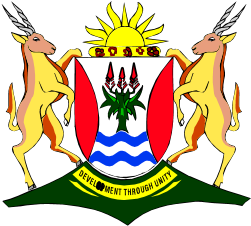 Province of the Eastern Cape    DEPARTMENT OF EDUCATION     SOUTH AFRICA   Physical Address: Steve Vukile Tshwete Education Complex                               Zone 6, Zwelitsha   Postal Address:  Private Bag X0032, BISHO, 5605   Telephone: 040 608 4042    Fax: 040 608 4485 / 086 641 3942 Name: Telephone Number: Fax Number: Cell Number: Email address: Primary            Secondary/high                combined Female Male  Total               Primary Phase Enrolment              Primary Phase Enrolment              Primary Phase Enrolment              Primary Phase Enrolment              Primary Phase Enrolment              Primary Phase Enrolment              Primary Phase Enrolment              Primary Phase Enrolment Grade 1 Grade 1 Grade 2 Grade 2   Grade 3   Grade 3 Grade 4 Grade 4 Grade 5 Grade 5 Grade 6 Grade 6 Grade 7 Grade 7 TOTAL Gender  M F M F M F M F M F M F M F Total  Secondary Phase Enrolment Secondary Phase Enrolment Secondary Phase Enrolment Secondary Phase Enrolment Secondary Phase Enrolment Secondary Phase Enrolment TOTAL Grade 8 Grade 8   Grade 9   Grade 9     Grade 10     Grade 10 Grade 11 Grade 11 Grade 12 Grade 12 Gender M F M F M F M F M F Gender Total Males Total Males Females                 Signature _______________________     School Stamp   Date: 